Name: ………………………………………………	Index No……………………............School: ………………………………………………	Candidates’ Signature: …………...								Date: ……………………………….231/2BIOLOGY PAPER 2(Theory)December 2021Time: 2 HoursSAMIA SUB-COUNTY JOINT EXAMINATION Kenya Certificate of Secondary Education (K.C.S.E)BIOLOGY Paper 2 (Theory)Time: 2HoursInstructions to CandidatesAnswer all questions in section A by filling in the spaces provided.In Section B, Answer Question 6 (Compulsory Question) and any other one question from the remaining two questions (i.e. 7 & 8)FOR EXAMINER’S USE ONLYSECTION A. (40 MARKS)Answer all questions in this section in the spaces provided. The set up below show an experiment in which iodine solution and starch were separated by a semi permeable membrane. Name the process that is being investigated.						(1mk)…………………………………………………………………………………………………………………………………………………………………………………………………(i)	State the observations made in the two arms of the U-tube.			(2mks)Arm A…………………………………………………………………………………………………………………………………………………………………………………………Arm B…………………………………………………………………………………………………………………………………………………………………………………………Account for your answer in (i) above.						(2mks)…………………………………………………………………………………………………………………………………………………………………………………………(i)	State two applications of the process in (a) above in animals. 	(2mks)………………………………………………………………………………………………………………………………………………………………………………………………Name one factor that will affect the process named in (a) above.		(1mk)…………………………………………………………………………………………(a) (i) Name the components of blood that are absent in the glomerula filtrate.	(2mks)…………………………………………………………………………………………………………………………………………………………………………………………Give a reason for your answer above.						(1mk)…………………………………………………………………………………………………………………………………………………………………………………………(i)	What would happen if a person produced less antidiuretic hormone.		(1mk)…………………………………………………………………………………………………………………………………………………………………………………………Name the disease described in b (i) above?			(1mk)……………………………………………………………………………………………	Explain what happens to excess amino acids in the liver of humans. 		(3mks)…………………………………………………………………………………………………………………………………………………………………………………………………………………………………………………………………………………………………………………………………………………………………………………………………………(a) (i)	Premature baldness in a sex linked trait. A bald headed man marries a woman. Work out the genotype of the off springs.  Use letter B to represent the gene for bald head. (4mks)What is the probability that their daughter will have premature baldness?	(1mk)……………………………………………………………………………………………...Give a reason for the answer in 3 (ii) above.					(1mk)…………………………………………………………………………………………………………………………………………………………………………………………The diagram below show the template strand of a Deoxyribonucleic acid molecule. Draw a diagram to represent a complimentary RNA strand.			(1mk)State one advantage of polyploidy in plants.					(1mk)…………………………………………………………………………………………The table below shows some of the components found in 100cm3 of cow’s milk, breast milk and breast milk substitute (formula milk). Name two main components of a normal healthy diet that do not appear in the table.(2mks)……………………………………………………………………………………………………………………………………………………………………………………………………State which type of milk would be least likely to ensure the development of healthy bones and teeth, and explain your answer? 						(2mks)Type of milk 	………………………………………………………………………………Explanation…………………………………………………………………………………………………………………………………………………………………………………State which type of milk would provide a baby with the greatest amount of energy? Give your reasons 										(2mks)Type of milk	………………………………………………………………………………Reasons……………………………………………………………………………………..………………………………………………………………………………………………Suggest why babies fed on breast milk may have more resistance to diseases than those fed on any other type of milk.								(2mks)………………………………………………………………………………………………………………………………………………………………………………………………………………………………………………………………………………………………………(a) What is the difference between Darwinian and Lamackian theories of evolution? (2mks)…………………………………………………………………………………………………………………………………………………………………………………………………………………………………………………………………………………………………………………………………………………………………………………………………………What is meant by the following terms? Give an example in each case. 		Homologous 									(1mk)……………………………………………………………………………………………………………………………………………………………………………………………………Example 										(1mk)…………………………………………………………………………………………………………………………………………………………………………………………………….Analogous 									(1mk)……………………………………………………………………………………………………………………………………………………………………………………………………	Example 										(1mk)…………………………………………………………………………………………………………………………………………………………………………………………………….Vestigial Structures 								(1mk)……………………………………………………………………………………………………………………………………………………………………………………………………	Example 										(1mk)…………………………………………………………………………………………………………………………………………………………………………………………………….SECTION BAnswer question 6 (Compulsory) in the spaces provided and either question 7 or 8 in the spaces provided.The menstrual cycle is a sequence of events repeated monthly in the female reproductive system. The table below shows the concentration of oestrogen and progesterone hormones and body temperatures of female against time.Using the same axes draw graphs of oestrogen and progesterone against time.	(8mks)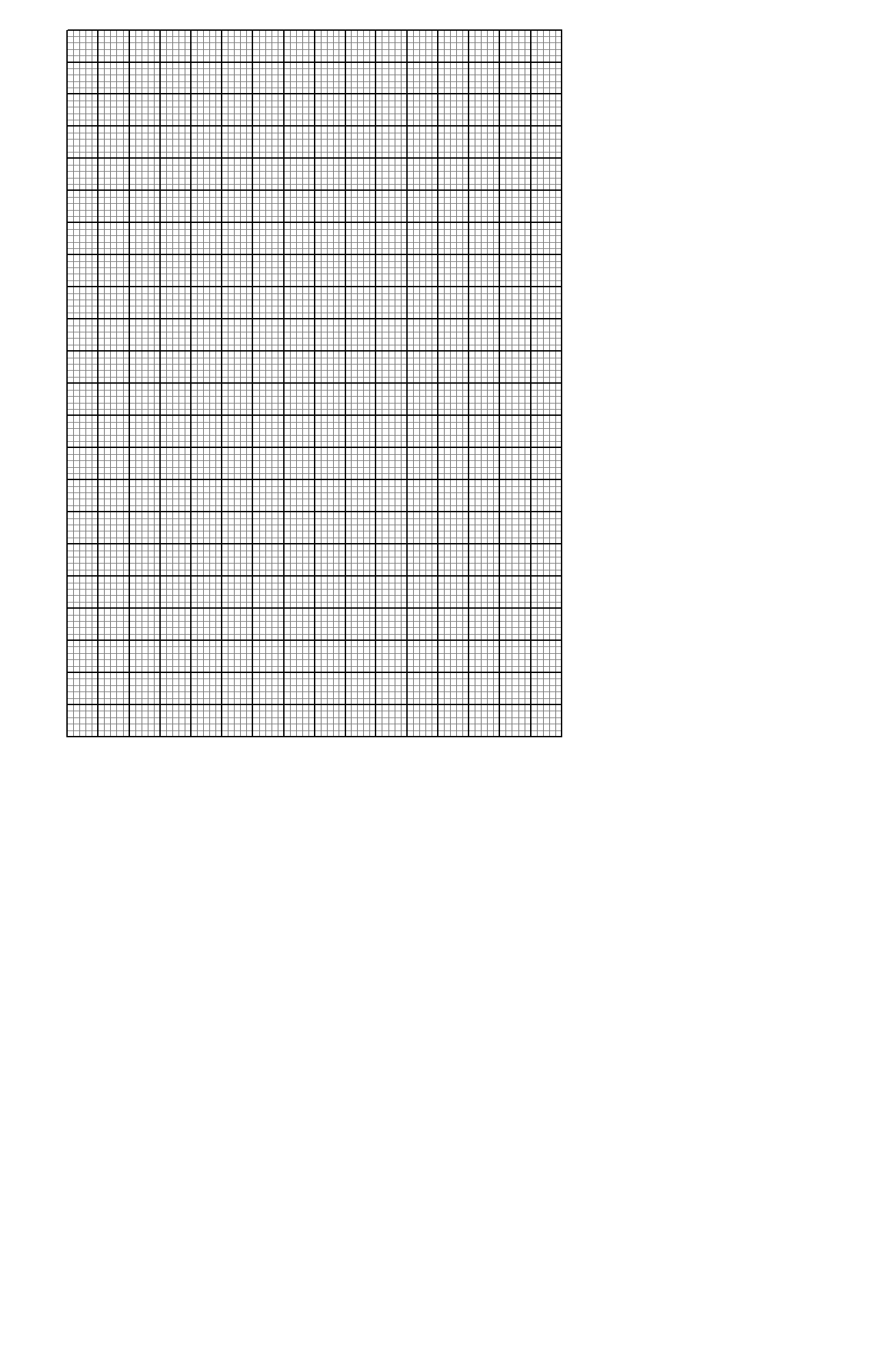 State the possible event taking place in the uterus during the first week.		(1mk)……………………………………………………………………………………………………………………………………………………………………………………………………State the events taking place in the ovary between day 1 and day 13.		(2mks)…………………………………………………………………………………………………………………………………………………………………………………………………………………………………………………………………………………………………………………………………………………………………………………………………………Account for the sudden increase in the progesterone concentration between day 14 and day 18. 											(2mks)…………………………………………………………………………………………………………………………………………………………………………………………………………………………………………………………………………………………………………………………………………………………………………………………………………Account for the change in temperature between day 14 and 17.			(1mk)……………………………………………………………………………………………………………………………………………………………………………………………………Account for the change of the curve of progesterone between day 19 and 27. 	(2mks)………………………………………………………………………………………………………………………………………………………………………………………………………………………………………………………………………………………………………………………………………………………………………………………………………… State the function of the following: Testes.										(2mks)…………………………………………………………………………………………………………………………………………………………………………………………Sertoli cells 									(1mk)…………………………………………………………………………………………………………………………………………………………………………………………(a) 	State four industrial applications of anaerobic respiration.				(4mks)Describe the mechanism of gaseous exchange in humans.		          		(16mks)(a)	Describe biological nitrogen fixation in leguminous plants.				(5mks)Explain how abiotic factors affect plants.				          		(15mks)…………………………………………………………………………………………………………………………………………………………………………………………………………………………………………………………………………………………………………………………………………………………………………………………………………………………………………………………………………………………………………………………………………………………………………………………………………………………………………………………………………………………………………………………………………………………………………………………………………………………………………………………………………………………………………………………………………………………………………………………………………………………………………………………………………………………………………………………………………………………………………………………………………………………………………………………………………………………………………………………………………………………………………………………………………………………………………………………………………………………………………………………………………………………………………………………………………………………………………………………………………………………………………………………………………………………………………………………………………………………………………………………………………………………………………………………………………………………………………………………………………………………………………………………………………………………………………………………………………………………………………………………………………………………………………………………………………………………………………………………………………………………………………………………………………………………………………………………………………………………………………………………………………………………………………………………………………………………………………………………………………………………………………………………………………………………………………………………………………………………………………………………………………………………………………………………………………………………………………………………………………………………………………………………………………………………………………………………………………………………………………………………………………………………………………………………………………………………………………………………………………………………………………………………………………………………………………………………………………………………………………………………………………………………………………………………………………………………………………………………………………………………………………………………………………………………………………………………………………………………………………………………………………………………………………………………………………………………………………………………………………………………………………………………………………………………………………………………………………………………………………………………………………………………………………………………………………………………………………………………………………………………………………………………………………………………………………………………………………………………………………………………………………………………………………………………………………………………………………………………………………………………………………………………………………………………………………………………………………………………………………………………………………………………………………………………………………………………………………………………………………………………………………………………………………………………………………………………………………………………………………………………………………………………………………………………………………………………………………………………………………………………………………………………………………………………………………………………………………………………………………………………………………………………………………………………………………………………………………………………………………………………………………………………………………………………………………………………………………………………………………………………………………………………………………………………………………………………………………………………………………………………………………………………………………………………………………………………………………………………………………………………………………………………………………………………………………………………………………………………………………………………………………………………………………………………………………………………………………………………………………………………………………………………………………………………………………………………………………………………………………………………………………………………………………………………………………………………………………………………………………………………………………………………………………………………………………………………………………………………………………………………………………………………………………………………………………………………………………………………………………………………………………………………………………………………………………………………………………………………………………………………………………………………………………………………………………Section Question Maximum Score Candidates Score A18A28A38A48A58B620B720B820TOTAL80AGTATCGcomponent cow’s milk Breast milk breast milk substituteProtein/g3.3.1.21.3Sugar/g4.26.47.0Fat/g3.04.01.4Calcium /mg120.0120.049.0Iron/mg0.10.10.5vitamin C/mg1.02.08.3Vitamin D/μg20.0200.01.2Time in days Oestrogen mg/100cm3progesterone mg/100cm3 of bloodTemperature in 0oC120036.4325036.7530036.7735036.8948036.61164036.71380036.4151405036.6177013037.2196016037.12113013037.2231309037.025805037.22720036.4